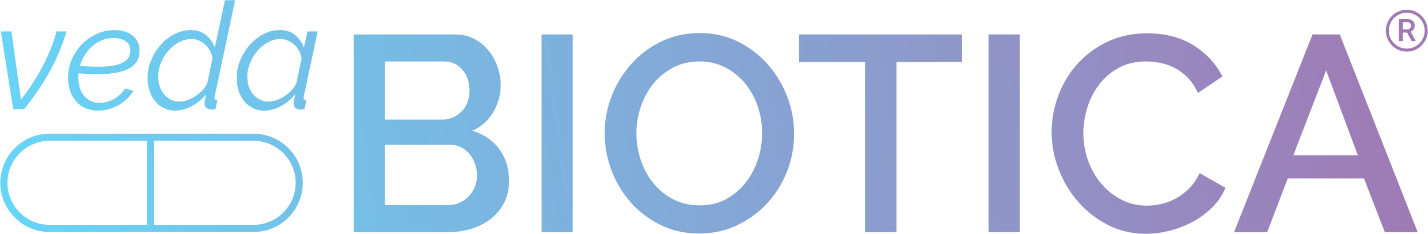 Коморбидная патология и возможности коррекции метабиотиками «Букет болезней» - это выражение  известно многим. А состояние «букета болезней» знакомо  очень многим в  возрасте 50+.                            В медицине  наличие одновременно нескольких хронических заболеваний  обозначается термином коморбидность. Коморбидность  — это сосуществование двух и/или более заболеваний у  одного пациента. При описании ассоциации между факторами риска и основными хроническими заболеваниями  наиболее часто описываются сердечно-сосудистые заболевания, сахарный  диабет 2 типа, онкологические заболевания, болезни органов дыхания, хроническая  болезнь почек, неалкогольная жировая болезнь печени. Определены так называемые модифицируемые факторы риска, которые   можно корректировать.  Это  курение, злоупотребление алкоголем, нарушение обмена липидов , ожирение, неправильное питание,   повышенная гликемия, низкая физическая активность. Коморбидность заболеваний пищеварительной системы, коморбидные функциональные расстройства ЖКТ (overlap syndrome), синдром перекреста”. – это общепризнанный медицинский факт. Наиболее частыми вариантами коморбидных функциональных расстройств являются: функциональная диспепсия (ФД) + синдром раздраженного кишечника (СРК),  гастроэзофагеальная рефлюксная болезнь  (ГЭРБ )+ функциональная диспепсия (ФД), функциональная диспепсия (ФД)+ билиарная дисфункция (БД), БД+СРК, ФД+БД+СРК. Наличие “синдрома перекреста” является отягощающим фактором, ухудшающим течение  заболеваний.Высокая частота функциональной коморбидности связана с  наличием при этих расстройствах общих механизмов развития, в том числе - нарушение моторики ЖКТ, изменение функции иммунной системы, нарушение состава кишечной микробиоты, нарушение проницаемости слизистой оболочки ЖКТ. Следствием воздействия негативных  факторов  является повышение проницаемости слизистой оболочки ЖКТ, проникновение в  нее бактерий и  токсических веществ, в  результате чего развивается субклиническое воспаление (низкоуровневое воспаление), развивается хронический процесс повышенной проницаемости слизистой ЖКТ и субклинического воспаления.В рамках концепций мультитаргетной (многоцелевой) терапии при гастроинтестинальной функциональной коморбидности могут быть использованы пробиотики, содержащие бифидо- и лактобактерии, фитопрепараты содержащие экстракты лекарственных растений. Метабиотики  проекта «Ведабиотика» полностью соответствуют задачам мультитаргетной (многоцелевой) терапии при гастроинтестинальной функциональной коморбидности. Это инновационная форма препаратов – фитолизаты, фитометабиотики. При ферментативном лизисе бактерий образуются мурамилдипептиды (МДП), активирующие врожденный иммунитет. Бактериальные полисахариды проявляют иммуномодулирующий эффект, стимулируют пищеварение и всасывание других нутриентов.                                                                    Симбиотические микроорганизмы образуют более 25 тысяч различных соединений с биологической и фармакологической активностью. Фитометабиотики - инновационные отечественные препараты нового поколения для многофакторной коррекции нарушений микрофлоры кишечника и нормализации функций желудочно-кишечного тракта, объединяют в своей формуле возможности метабиотиков с лечебными свойствами лекарственных растений.     Они содержат  лизаты бифидо- и лактобактерий, пропионовокислых бактерий и экстракты лекарственных растений, которые улучшают  секреторную функцию и моторику органов пищеварения (желудок, кишечник, печень, желчный пузырь), оказывают противовоспалительное, антипаразитарное действие и восстановление микрофлоры кишечника при дисбиозе. Основными препаратами при гастроинтестинальной функциональной коморбидности являются ФитолизатГастро, ФитолизатПеченочный, ФитолизатАнтипаразитарный, ФитолизатДетокс. «Коктейль лизатов» в рецептуре этих препаратов стандартный (лизат 21 штамма  пробиотиков).Но экстракты лекарственных растений имеют специфическую направленность, что понятно уже из названия препаратов.ФитолизатГастро - экстракты листьев алоэ, плодов фенхеля обыкновенного, корня куркумы длинной, корня имбиря лекарственного, листьев бадана толстолистного, листьев подорожника большого, цветков ромашки аптечной, плодов облепихи. ФитолизатПеченочный- экстракты листьев алое, артишока испанского, цветков бессмертника песчаного, экстракт тиноспоры сердцелистной, плодов кориандра посевного, корня лопуха большого, плодов расторопши пятнистой, листьев репешка обыкновенного, листьев солянки холмовой.  Фитолизат Антипаразитарный -  экстракты коры осины обыкновенной, семян тыквы обыкновенной, коры крушины ломкой, корня куркумы длинной, листьев черемши, корня одуванчика лекарственного, листьев ореxа черного, чеснока, тиноспоры сердцелистной.ФитолизатДетокс - экстракт плодов эмблики лекарственной, терминалии беллeрика, терминалии хебула, фенхеля обыкновенного.При проведении мультитаргетной (многоцелевой) терапии при гастроинтестинальной функциональной коморбидности можно использовать, по необходимости, эти четыре фитолизата в один день, но с интервалом в 4 часа,  чтобы было время для действия экстрактов лекарственных растений каждого препарата.